       Регистрация обучающихся младше 14-ти летДля авторизации во ФГИС «Моя школа» обучающемуся необходимо иметь учетную запись на портале Госуслуг. Регистрацию обучающегося младше 14 лет во ФГИС «Моя школа» и создание учетной записи ребенка на Госуслугах проводит родитель.Перед началом регистрации обучающегося во ФГИС «Моя школа» ребенок должен быть прикреплен к личному кабинету родителя на портале Госуслуг.Проверьте информацию о ребенке в вашем личном кабинете. Для этого авторизуйтесь на gosuslugi.ru, указав логин (телефон / email / СНИЛС) и пароль от учетной записи. Перейдите в разделе «Документы» -«Семья и дети» (Рисунок 8).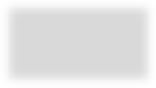 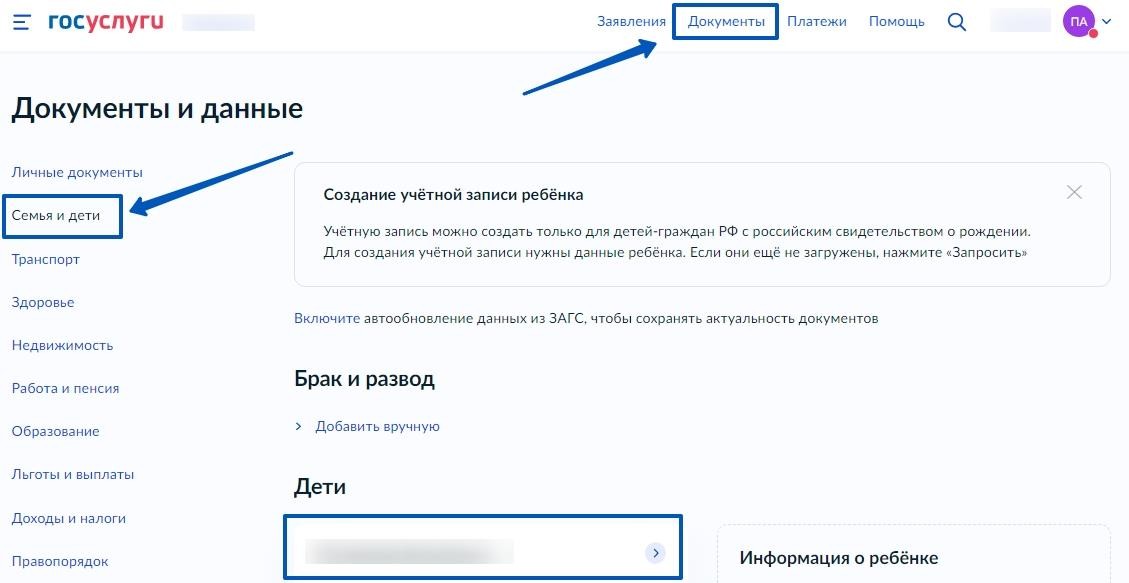 Если карточка ребенка отсутствует, добавьте ее.22 С инструкцией по добавлению карточки ребенка на портале Госуслуг можно ознакомиться тут https://www.gosuslugi.ru/help/faq/login_child/2754Создайте для ребенка отдельную учетную запись на Госуслугах.3 Внимание! Учётную запись ребенка на Госуслугах можно создать только для детей с российским свидетельством о рождении.Для регистрации ребенка во ФГИС «Моя школа» авторизуйтесь на портале по ссылке: https://myschool.edu.ru/, нажав кнопку «Войти» (Рисунок 9).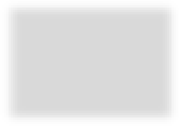 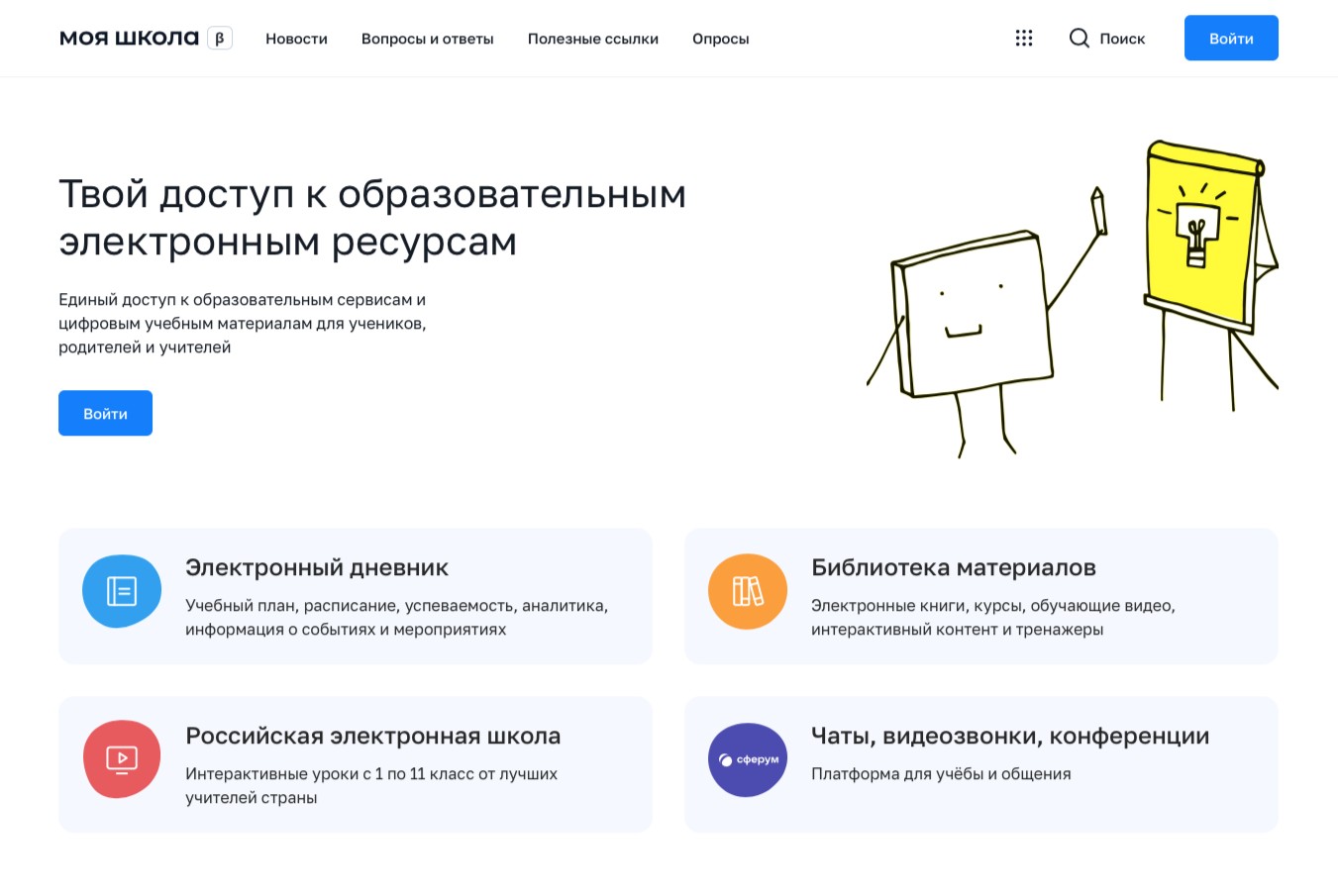 3 С инструкцией по созданию учетной записи ребенка из личного кабинета родителя на портале Госуслуг можно ознакомиться тут https://www.gosuslugi.ru/help/faq/login_child/102380Авторизация на портале ФГИС «Моя школа» осуществляется с помощью учётной записи портала Госуслуг4. Основное окно авторизации портала Госуслуг представлено на Рисунке 10. Введите логин (телефон / email / СНИЛС) и пароль от учетной записи. Нажмите на кнопку «Войти»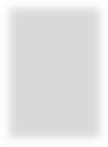 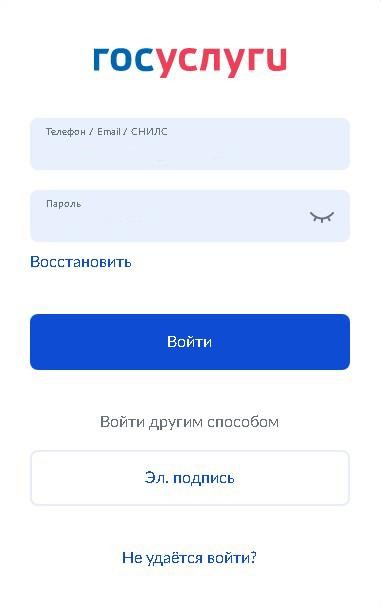 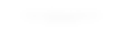 4 В случае возникновения вопросов по входу на портал Госуслуги (восстановление доступа, регистрация на портале) необходимо обращаться в службу технической поддержки портала https://www.gosuslugi.ru/feedbackДалее необходимо отправить запрос на регистрацию ребенка и присоединение его к образовательной организации, в которой он учится. Для этого перейдите в «Личный кабинет» и нажмите кнопку «Добавить» (Рисунок 11).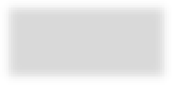 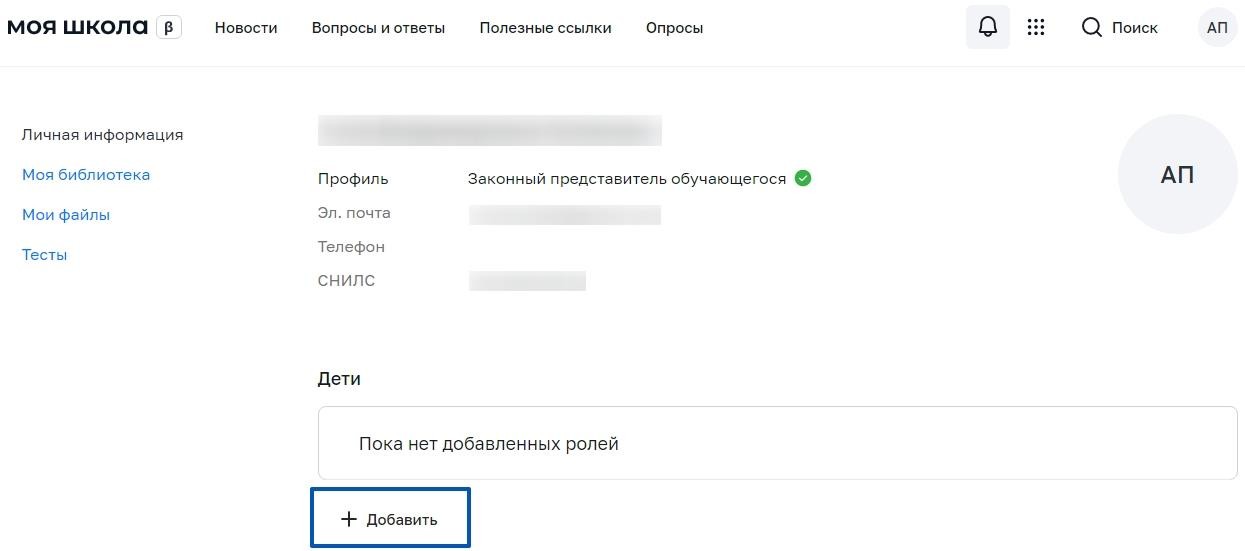 В открывшейся форме (Рисунок 12) заполните поля - укажите ребенка, его образовательную организацию и класс. Для поиска школы рекомендуем в поле «Образовательная организация» ввести Новошахтинск, подождать несколько секунд (откроется список школ города Новошахтинска), из списка выбрать школу имени Коршунова Константина Ионовича. В поле, где должен отображаться класс рекомендуем ввести только номер класса, подождать несколько секунд  (откроется список классов в параллели), выбрать класс, в котором учится ребенок, затем  нажать кнопку «Сохранить». Запрос будет направлен в образовательную организацию.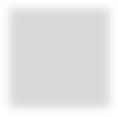 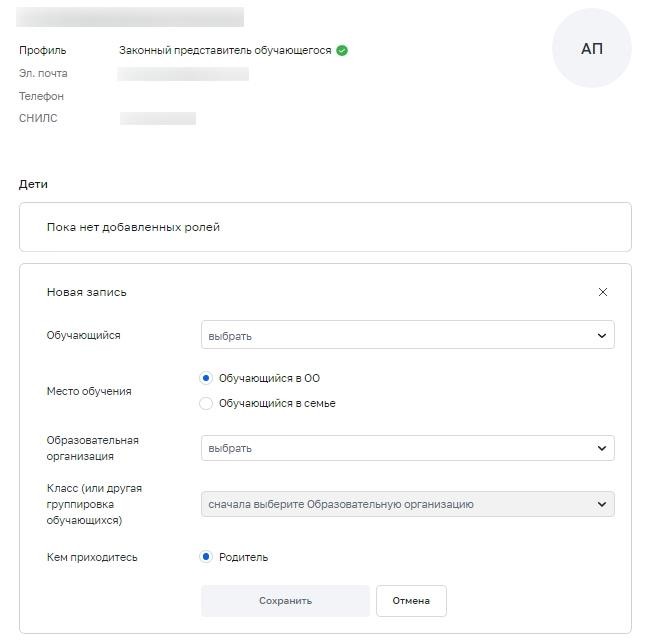 Администратору ОО поступит два запроса:запрос на регистрацию и прикрепление к ОО обучающегосязапрос на прикрепление законного представителяПосле одобрения запросов Администратором ОО регистрация будет завершена. Обучающийся сможет авторизоваться во ФГИС «Моя школа» по логину и паролю своей учетной записи Госуслуг.Если у вас несколько детей, отправьте запрос по каждому из них.